Notes:All speakers scheduled to take the floor should provide the Secretariat beforehand with copies of the statements.The full text of statements is available on UPR extranet pageIdentity photo-badges valid for the session may be obtained by all delegations, if needed, from the UNOG Security and Safety Section at the “Pregny Gate” (Palais des Nations, 8-14 avenue de la Paix) from 8.00 a.m. to 5.00 p.m. upon presentation of a copy of their letter of accreditation and an identity document.PHOTOGRAPHS AND FILMING: Please note that only accredited media are permitted to film and take photographs in Room XX.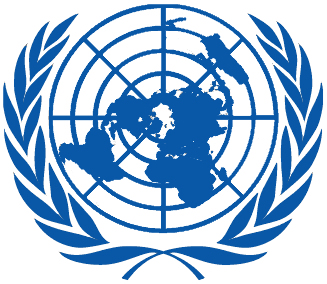 Working Group on the Universal Periodic ReviewWorking Group on the Universal Periodic ReviewThirty-fifth session
Geneva, 20–31 January 2020Order of the DayThirty-fifth session
Geneva, 20–31 January 2020Order of the DayPlenary Meetings – Room XXFriday, 24 January 2020Plenary Meetings – Room XXFriday, 24 January 2020MORNING9:00  – 12:30 
8th meetingUPR of Guinea-BissauNational Report of Guinea-Bissau: A/HRC/WG.6/35/GNB/1Compilation prepared by the OHCHR in accordance with paragraph 15 (b) of the annex to HRC resolution 5/1 and paragraph 5 of the annex to HRC resolution 16/21: A/HRC/WG.6/35/GNB/2Summary prepared by the OHCHR in accordance with paragraph 15 (c) of the annex to HRC resolution 5/1 and paragraph 5 of the annex to HRC resolution 16/21: A/HRC/WG.6/35/GNB/3UPR of Guinea-BissauNational Report of Guinea-Bissau: A/HRC/WG.6/35/GNB/1Compilation prepared by the OHCHR in accordance with paragraph 15 (b) of the annex to HRC resolution 5/1 and paragraph 5 of the annex to HRC resolution 16/21: A/HRC/WG.6/35/GNB/2Summary prepared by the OHCHR in accordance with paragraph 15 (c) of the annex to HRC resolution 5/1 and paragraph 5 of the annex to HRC resolution 16/21: A/HRC/WG.6/35/GNB/3UPR of Guinea-BissauNational Report of Guinea-Bissau: A/HRC/WG.6/35/GNB/1Compilation prepared by the OHCHR in accordance with paragraph 15 (b) of the annex to HRC resolution 5/1 and paragraph 5 of the annex to HRC resolution 16/21: A/HRC/WG.6/35/GNB/2Summary prepared by the OHCHR in accordance with paragraph 15 (c) of the annex to HRC resolution 5/1 and paragraph 5 of the annex to HRC resolution 16/21: A/HRC/WG.6/35/GNB/3UPR of Guinea-BissauNational Report of Guinea-Bissau: A/HRC/WG.6/35/GNB/1Compilation prepared by the OHCHR in accordance with paragraph 15 (b) of the annex to HRC resolution 5/1 and paragraph 5 of the annex to HRC resolution 16/21: A/HRC/WG.6/35/GNB/2Summary prepared by the OHCHR in accordance with paragraph 15 (c) of the annex to HRC resolution 5/1 and paragraph 5 of the annex to HRC resolution 16/21: A/HRC/WG.6/35/GNB/3AFTERNOON15:00 – 18:009th meetingAdoption of the recommendations section on:Adoption of the recommendations section on:Adoption of the recommendations section on:Adoption of the recommendations section on:Kyrgyzstan-  Draft report of the UPR Working Group: A/HRC/WG.6/35/L.1Kyrgyzstan-  Draft report of the UPR Working Group: A/HRC/WG.6/35/L.1Kyrgyzstan-  Draft report of the UPR Working Group: A/HRC/WG.6/35/L.1Kyrgyzstan-  Draft report of the UPR Working Group: A/HRC/WG.6/35/L.1Guinea-  Draft report of the UPR Working Group: A/HRC/WG.6/35/L.2Guinea-  Draft report of the UPR Working Group: A/HRC/WG.6/35/L.2Guinea-  Draft report of the UPR Working Group: A/HRC/WG.6/35/L.2Guinea-  Draft report of the UPR Working Group: A/HRC/WG.6/35/L.2Lao People’s Democratic Republic-  Draft report of the UPR Working Group: A/HRC/WG.6/35/L.3Lao People’s Democratic Republic-  Draft report of the UPR Working Group: A/HRC/WG.6/35/L.3Lao People’s Democratic Republic-  Draft report of the UPR Working Group: A/HRC/WG.6/35/L.3Lao People’s Democratic Republic-  Draft report of the UPR Working Group: A/HRC/WG.6/35/L.3Spain-  Draft report of the UPR Working Group: A/HRC/WG.6/35/L.4Spain-  Draft report of the UPR Working Group: A/HRC/WG.6/35/L.4Spain-  Draft report of the UPR Working Group: A/HRC/WG.6/35/L.4Spain-  Draft report of the UPR Working Group: A/HRC/WG.6/35/L.4Lesotho-  Draft report of the UPR Working Group: A/HRC/WG.6/35/L.6Lesotho-  Draft report of the UPR Working Group: A/HRC/WG.6/35/L.6Lesotho-  Draft report of the UPR Working Group: A/HRC/WG.6/35/L.6Lesotho-  Draft report of the UPR Working Group: A/HRC/WG.6/35/L.6